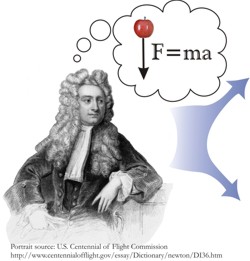 Newton’s Laws of MotionPhysical Science ProjectQuick InfoYou will be working on preparing a presentation on Newton’s 3 Laws of Motion.  Presentations will be made on Edmodo and you will be graded for both the content of your project and your participation on Edmodo and during the class time for the project.You may bring your textbook to class if you would like to use it as a resource.  If you have a personal electronic device that could assists you in doing research and preparing your project, please bring it to class.  School laptops will be provided also.  Please make sure you are using reputable websites to obtain information.What is RequiredFor each of the three laws of motion, you must provide an accurate and understandable definition and description of the law itself.For each of the three laws of motion, you must provide a minimum of 2 examples and include a full explanation as to why they depict the law that you’ve matched them to.For the 2nd Law of motion, you must create a word problem that solves for the different variables, show the steps that should be taken to solve the problem, and show the final answer for answer.Method of PresentationThis is up to you.  You will need to inform your teacher of your plan for presentation no later than the end of class on the first day of work to make sure that it is appropriate.  Some ideas:PreziComic stripsSong (must be performed)Children’s StorybookWrite and perform a skitVideo presentationEssayIf you have another idea, please run it by me!Points Available for ProjectNewton’s Laws of MotionProject: Graphic OrganizerThis paper will stay with the teacher throughout the course of working on the project in class as a way to help keep track of progress.Day 1:Name: ____________________________________________________________________________Group members (if any): ______________________________________________________________Type of presentation/project: ____________________________________________________________Examples for Each LawDay 2: Newton’s 1st Law of Motion- Have all parts to this portion of the project done by the end of class.Record references.Day 3: Newton’s 2nd Law of Motion – Have all parts to this portion of the project done by the end of class.  Make sure to have your two word problems to explain.  Record references.Day 4: Newton’s 3rd Law of Motion – Have all parts to this portion of the project done by the end of class.  Record references.On your own:Finish any loose ends that may need to be completed.Have one person in the group post to the whole class in Edmodo.There will now be a week to look over other group projects and leave comments.Points AvailablePoints EarnedEffective use of classtime10 pointsDescription of 1st Law20 pointsDescription of 2nd Law20 pointsDescription of 3rd Law20 pointsReferences10 pointsPresentation/Postings to Edmodo20 pointsGrand Total100LawExample 1Example 21st Law of Motion2nd Law of Motion3rd Law of Motion